IIS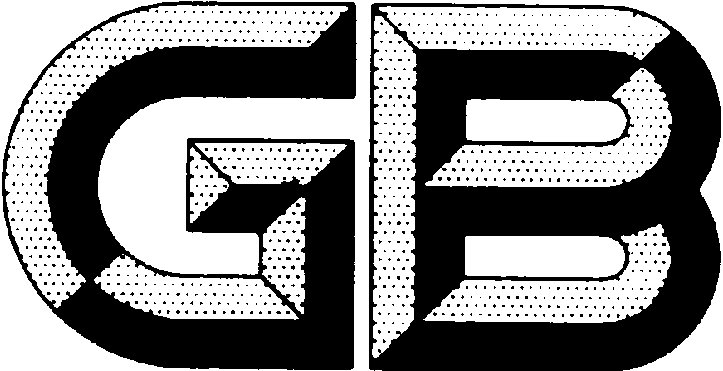 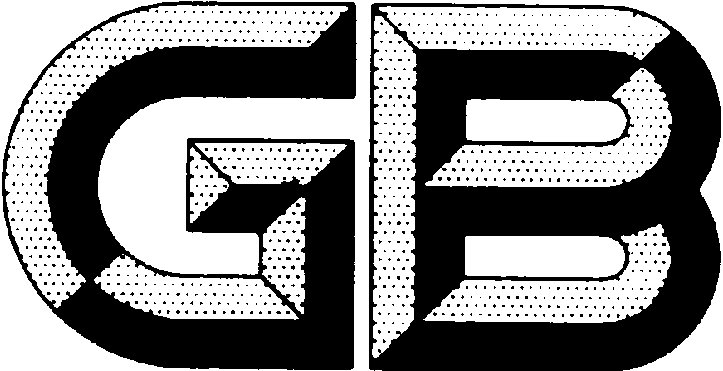 前    言本文件按照GB/T 1.1—2020《标准化工作导则第1部分：标准化文件的结构和起草规则》的规定起草。请注意本文件的某些内容可能涉及专利。本文件的发布机构不承担识别专利的责任。本文件由全国稀土标准化技术委员会（SAC/TC 229）归口。本文件起草单位：有研稀土新材料股份有限公司、宁波韵升粘结磁体有限公司、杭州千石科技有限公司、安徽大地熊新材料股份有限公司、北京中科三环高技术股份有限公司、北京工业大学、有研土（荣成）有限公司、包头稀土研究院、有研稀土高技术有限公司、包头天和磁材科技股份有限公司、虔东稀土集团股份有限公司、包头稀土新材料技术研发中心、江西中石新材料有限公司、有色金属技术经济研究院有限责任公司、北矿磁材科技股份有限公司本文件主要起草人：	钐铁氮粘结永磁粉1 范围本文件规定了钐铁氮粘结永磁粉的分类与牌号、要求、试验方法、检验规则、包装、标志、运输、贮存及随行文件。本文件适用于各向同性和各向异性钐铁氮粘结永磁粉（以下简称“永磁粉”），该永磁粉可用于模压、注塑、挤压和压延等成型工艺制造粘结磁体。2 规范性引用文件下列文件中的内容通过文中的规范性引用而构成本文件必不可少的条款。其中，注日期的引用文件，仅该日期对应的版本适用于本文件；不注日期的引用文件，其最新版本（包括所有的修改单）适用于本文件。GB/T 1479.1  金属粉末 松装密度的测定 第1部分：漏斗法GB/T 1480  金属粉末 干筛分法测定粒度GB/T 3217  永磁（硬磁）材料 磁性试验方法GB/T 3850  致密烧结金属材料与硬质合金 密度测定方法GB/T 8170  数值修约规则与极限数值的表示和判定	GB/T 9637  电工术语 磁性材料与元件GB/T 15676  稀土术语GB/T 17803  稀土产品牌号表示方法GB/T 24270  永磁材料磁性能温度系数测量方法GB 39176  稀土产品的包装、标志、运输和贮存GB/T 40794  稀土永磁体高温磁通不可逆损失检测方法3 术语和定义GB/T 9637与GB/T 15676界定的以及下列术语和定义适用于本文件。3.1 各向同性钐铁氮永磁粉isotropic samarium iron nitrogen permanent magnetic powder在任意方向磁化后，磁化方向的磁性能和其它方向磁性能相同的钐铁氮永磁粉。3.2 各向异性钐铁氮永磁粉 anisotropic samarium iron nitrogen permanent magnetic powder在某个方向磁化后，磁化方向的磁性能远高于其它方向磁性能的钐铁氮永磁粉。4 分类与牌号	4.1 分类永磁粉可分为各向同性和各向异性两大类。4.2 牌号每类产品按最大磁能积大小和矫顽力大小划分为若干个牌号，具体牌号见表1。4.3 牌号表示方法永磁粉的牌号由元素符号、英文字母和阿拉伯数字表示，共分三个层次，具体表示方法如下：SmFeN -X - ΧΧ/ΧΧ                                 第三层次 表示产品技术参数（最大磁能积和内禀矫顽力）                                                         第二层次 表示产品类别，“各向同性”英文Isotropic的首字母“I”，“各向异性”英文Anisotropic的首字母“A”。                                 第一层次 表示产品的元素符号，即“SmFeN”注：为便于区分牌号的层次，第一层次与第二层次、第二层次与第三层次之间用分隔符“-”区分开，第三层次产品技术参数的最大磁能积与内禀矫顽力之间用分隔符“/”区分开。最大磁能积(BH)max（单位为kJ/m3）的参数为规定上下限的中值，内禀矫顽力HcJ（单位为kA/m）的参数为规定下限值的1/10。示例：SmFeN-I-127/72表示(BH)max 为119 kJ/m3~135 kJ/m3（上下限中值为127 kJ/m3）、HcJ为717 kA/m~876 kA/m（下限值717 kA/m，取其1/10为71.7，四舍五入取72）各向同性钐铁氮永磁粉。5 要求5.1 主要磁性能永磁粉在20 ℃时的主要磁性能应符合表1的规定。如需方有特殊要求，供需双方可另行商定。国际单位制(SI)和电磁单位制(CGS)主要磁性能对照表以及SI制牌号和CGS制约定牌号的对照表参见附录A。表1 钐铁氮永磁粉20 ℃时的主要磁性能表5.2  粒度5.2.1  各向同性永磁粉产品D50粒度为50 μm ~150 μm。如需方有特殊要求，供需双方可另行商定。5.2.2  各向异性永磁粉产品D50粒度为1 μm ~5 μm。如需方有特殊要求，供需双方可另行商定。5.3 外观各向同性永磁粉呈银灰色，各向异性永磁粉呈黑灰色，粉末状，产品无可见锈斑及夹杂物。5.4 辅助磁性能及其它物理性能永磁粉的辅助磁性能及其它物理性能参见附录B。如需方有特殊要求，供需双方可另行商定。6 试验方法6.1 主要磁性能永磁粉的主要磁性能采用满足精度要求的振动样品磁强计检测，测试方法见附录C。6.2 粒度永磁粉粒度试验方法按GB/T 1480的规定进行。6.3 外观质量永磁粉外观推荐采用目视方法检测。如需方有特殊要求，供需双方可另行商定。辅助磁性能及其它物理性能6.4.1 永磁粉及制备磁体的磁性能温度系数的测量按GB/T 24270规定进行。6.4.2 永磁粉制备的磁体的最高工作温度的测量按GB/T40794的规定进行。6.4.3 永磁粉松装密度的测量法按GB/T 1479.1的规定进行。6.4.4 永磁粉制备的磁体密度的测量按GB/T 3850的规定进行。6.5 数值修约按GB/T 8170规定进行。7 检验规则7.1 检查和验收7.1.1 永磁粉应由供方或第三方进行检验，质量应符合本文件的规定。7.1.2 需方应对收到的产品按本文件的规定进行检验。如检验结果与本文件的规定不符，应在收到永磁粉之日起的1个月内向供方提供书面说明，由供需双方协商解决。如需仲裁，可委托双方认可的单位在需方共同取样后进行重复检验。7.2 组批每批产品应由同一牌号组成。7.3 检验项目每批产品出厂前应对其主要磁性能、粒度、外观进行检验。其它性能由供方根据生产情况进行定期检测或抽检。7.4 取样每批产品取样件（袋）数按表2规定进行。每件取样50 g，样品需密封包装，取样方法为抽检。表2取样件数规定7.5 检验结果判定7.5.1主要磁性能当永磁粉的主要磁性能检验结果与本文件规定不符时，从该批永磁粉中取双倍试样对不合格项目进行重复检验，若检验结果合格，则判定该批永磁粉合格；若仍有结果不合格，则判定该批永磁粉为不合格。7.5.2粒度永磁粉的粒度检验结果与本文件规定不符时，则判定该批永磁粉为不合格。如需方有特殊要求，供需双方可另行商定。7.5.3外观质量永磁粉的外观检验结果与本文件规定不符时，则判定该批永磁粉为不合格。8包装、标志、运输、贮存及随行文件8.1　包装、标志、运输和贮存产品的包装、标志、运输和贮存应按GB 39176的规定进行。8.2　随行文件每批产品应附有随行文件，包括但不限于：a) 产品合格证（包括供方信息、产品信息、文件编号、出厂日期或包装日期）；b) 质量证明书（包括制造商名称、产品名称、牌号、批号、净重和件数、文件编号、出厂日期或包装日期）；c) 各项分析检验结果或试验报告；d) 产品使用说明。附 录 A(资料性)钐铁氮永磁粉国际单位制和电磁单位制主要磁性能对照表永磁粉在20 ℃时的国际单位制（SI）和电磁单位制（CGS）主要磁性能对照表见A.1。表A.1 钐铁氮永磁粉主要磁性能对照表附录B (资料性)钐铁氮永磁粉的辅助磁性能及其它物理性能永磁粉辅助磁性能及其它物理性能的范围见表B. 1，供使用参考。表B.1钐铁氮永磁粉辅助磁性能及其它物理性能附录C (资料性)振动样品磁强计测量钐铁氮永磁粉主要磁性能试验方法C.1 样品的制备方法及试验流程C.1.1 用精度为0.1 mg的电子天平测出装填磁粉的试样管质量(m管)。C.1.2 将适量磁粉装入试样管中压实、要求表面压平，然后一起进行称量，测出磁粉质量与试样管质量之和(m管+粉)，根据试样管质量(m管)、磁粉质量与试样管质量之和(m管+粉)计算出磁粉质量(m粉)。C.1.3 将石蜡滴入装有磁粉的试样管中，然后把试样管用胶囊封装。C.1.4 对各向异性永磁粉，待石蜡熔化后，对磁粉沿轴向进行磁场取向（磁场大小为1.5 T）。该步骤适用于各向异性永磁粉，各向同性永磁粉不适用此步骤。C.1.5 待磁粉干固后，将试样管放入充磁机中，沿轴向用μ0H ＞3.0 T脉冲磁场进行磁化。C.1.6 将试样管放入振动样品磁强计测量支架上，测量磁场方向与取向/磁化方向一致，输入磁粉的质量(m粉)、磁粉的理论密度(ρ)及退磁因子(N)的数值，进行退磁曲线测量。C.2 退磁因子N的确定根据样品的直径(D)、长度(L)确定其退磁因子(N)，退磁因子的计算公式见C.1。   ………………………………………… (C.1)式中：L——样品的长度，单位为毫米（mm）；D——样品的直径，单位为毫米（mm）。产品产品主要磁性能主要磁性能主要磁性能品种牌号剩余磁感应强度Br (T)内禀矫顽力HcJ (kA/m) 最大磁能积(BH)max (kJ/m3)各向同性SmFeN-I-80/560.65～0.70557～71772～88各向同性SmFeN-I-96/560.70～0.80557～71788～103各向同性 SmFeN -I-104/640.80～0.85637～79696～111各向同性SmFeN -I-111/880.80～0.85876～1035103～119各向同性SmFeN-I-127/720.90～0.92717～876119～135各向异性SmFeN -A-223/481.15～1.25478～637215～231各向异性SmFeN -A-239/561.15～1.25557～717231～247各向异性SmFeN -A-255/641.25～1.30637～796247～263各向异性SmFeN -A-271/641.30～1.35637～796263～279各向异性SmFeN-A-287/641.35～1.40637～796279～295各向异性SmFeN-A-302/801.40～1.50796～955295～310每批件数12～1011～6061～100101～150> 150取样件数123456材料材料材料主要磁性能主要磁性能主要磁性能主要磁性能主要磁性能主要磁性能品种牌号牌号剩余磁感应强度Br剩余磁感应强度Br内禀矫顽力HcJ内禀矫顽力HcJ最大磁能积(BH)max最大磁能积(BH)max品种SI制牌号CGS制约定牌号TkGskA/mkOekJ/m3MGOe各向同性SmFeN-I-80/56SmFeN -I-10080.65～0.706.50～7.00557～7177.00～9.0072～889.00～11.00各向同性SmFeN-I-96/56SmFeN -I-12080.70～0.807.00～8.00557～7177.00～9.0088～10311.00～13.00各向同性SmFeN-I-104/64SmFeN -I-13090.80～0.858.00～8.50637～7968.00～10.0096～11112.00～14.00各向同性SmFeN-I-111/88SmFeN -I-14120.80～0.858.00～8.50876～103511.00～13.00103～11913.00～15.00各向同性SmFeN-I-127/72SmFeN -I-16100.90～0.929.00～9.20717～8769.00～11.00119～13515.00～17.00各向异性SmFeN -A-223/48SmFeN -A-28071.15～1.2511.50～12.50478～6376.00～8.00215～23127.00～29.00各向异性SmFeN -A-239/56SmFeN -A-30081.15～1.2511.50～12.50557～7177.00～9.00231～24729.00～31.00各向异性SmFeN -A-255/64SmFeN -A-32091.25～1.3012.50～13.00637～7968.00～10.00247～26331.00～33.00各向异性SmFeN -A-271/64SmFeN -A-34091.30～1.3513.00～13.50637～7968.00～10.00263～27933.00～35.00各向异性SmFeN-A-287/64SmFeN -A-36101.35～1.4013.50～14.00637～7968.00～10.00279～29535.00～37.00各向异性SmFeN-A-302/80SmFeN -A-38101.40～1.5014.00～15.00796～95510.00～12.00295～31037.00～39.00注：国际单位制（SI）与电磁单位制（CGS）的换算关系为：1 T ＝ 1 × 104 Gs， 1 A/m ＝4 π× 10-3 Oe，1 J/m3＝4π× 10 Gs·Oe。注：国际单位制（SI）与电磁单位制（CGS）的换算关系为：1 T ＝ 1 × 104 Gs， 1 A/m ＝4 π× 10-3 Oe，1 J/m3＝4π× 10 Gs·Oe。注：国际单位制（SI）与电磁单位制（CGS）的换算关系为：1 T ＝ 1 × 104 Gs， 1 A/m ＝4 π× 10-3 Oe，1 J/m3＝4π× 10 Gs·Oe。注：国际单位制（SI）与电磁单位制（CGS）的换算关系为：1 T ＝ 1 × 104 Gs， 1 A/m ＝4 π× 10-3 Oe，1 J/m3＝4π× 10 Gs·Oe。注：国际单位制（SI）与电磁单位制（CGS）的换算关系为：1 T ＝ 1 × 104 Gs， 1 A/m ＝4 π× 10-3 Oe，1 J/m3＝4π× 10 Gs·Oe。注：国际单位制（SI）与电磁单位制（CGS）的换算关系为：1 T ＝ 1 × 104 Gs， 1 A/m ＝4 π× 10-3 Oe，1 J/m3＝4π× 10 Gs·Oe。注：国际单位制（SI）与电磁单位制（CGS）的换算关系为：1 T ＝ 1 × 104 Gs， 1 A/m ＝4 π× 10-3 Oe，1 J/m3＝4π× 10 Gs·Oe。注：国际单位制（SI）与电磁单位制（CGS）的换算关系为：1 T ＝ 1 × 104 Gs， 1 A/m ＝4 π× 10-3 Oe，1 J/m3＝4π× 10 Gs·Oe。注：国际单位制（SI）与电磁单位制（CGS）的换算关系为：1 T ＝ 1 × 104 Gs， 1 A/m ＝4 π× 10-3 Oe，1 J/m3＝4π× 10 Gs·Oe。性能参数单位范围剩余磁感应强度温度系数α(Br)（%/C）-0.15 ~ - 0.10内禀矫顽力温度系数β(HcJ) （%/C）-0.60 ~ -0.40居里温度Tc（C）250 ~ 480最高工作温度 Tw（L/D = 0.7的圆柱形磁体，工作时间 t = 2小时，不可逆损失= 5 % 的对应温度）（C）120 ~ 200松装密度ρP(g/cm3)2.70 ~ 3.50理论密度ρ(g/cm3)7.40 ~ 7.70注：α(Br)和β(HcJ)测量的温度范围是20 C ~ 100 C，但并不表明永磁粉只能在此温度范围内使用。注：α(Br)和β(HcJ)测量的温度范围是20 C ~ 100 C，但并不表明永磁粉只能在此温度范围内使用。注：α(Br)和β(HcJ)测量的温度范围是20 C ~ 100 C，但并不表明永磁粉只能在此温度范围内使用。